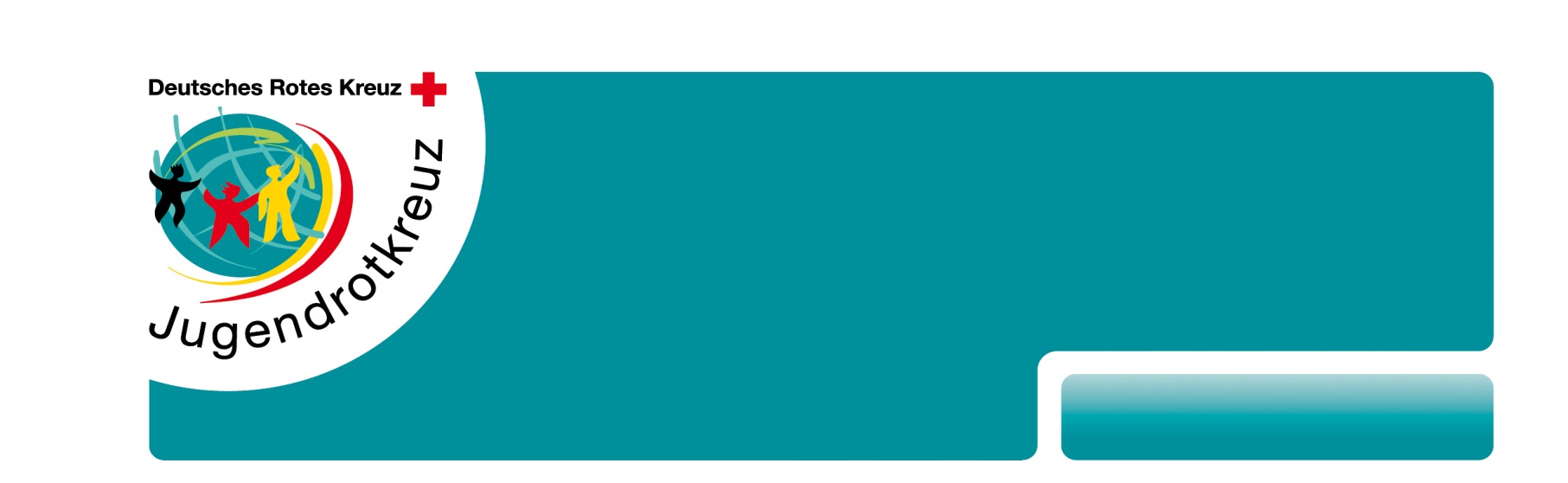 Ich möchte im Jugendrotkreuz Schulsanitätsdienst der Schule      	 mitwirken.PLZ,  Ort	      		Straße, Nr.:      	Ich habe schon folgende Ausbildungen im Roten Kreuz absolviert (bitte mit Datum der Ausbildung):Sonstige Ausbildungen:      	Das Jugendrotkreuz ist Kooperationspartner für den Schulsanitätsdienst an ihrer Schule und unterstützt den Schulsanitätsdienst in fachlichen und organisatorischen Fragen. Darüber hinaus haben Schüler die Möglichkeit an Ausbildungen und Veranstaltungen des Jugendrotkreuzes teilzunehmen. Die Mitwirkung im Schulsanitätsdienst beinhaltet keine Mitgliedschaft im Deutschen Roten Kreuz/Jugendrotkreuz und ist mit keinen weiteren Kosten verbunden.Datenschutzerklärung:Ich bin darüber informiert, dass die Verbände des DRK die auf dem Aufnahmeantrag eingetragenen Daten zum Zwecke der satzungsgemäßen Aufgabenerfüllung, erheben, speichern und nutzen. Nach der Datenschutzgrundverordnung (=DSGVO) habe ich jederzeit das Recht auf Auskunft, Berichtigung, Löschung oder Sperrung meiner Daten.Ich bestätige, dass ich das Merkblatt „Informationen zur Datenerfassung im DRK-Server“ erhalten und gelesen habe.Ort, Datum:      		Unterschrift: 	Unterschrift Erziehungsberechtigte/r: ____________________________________________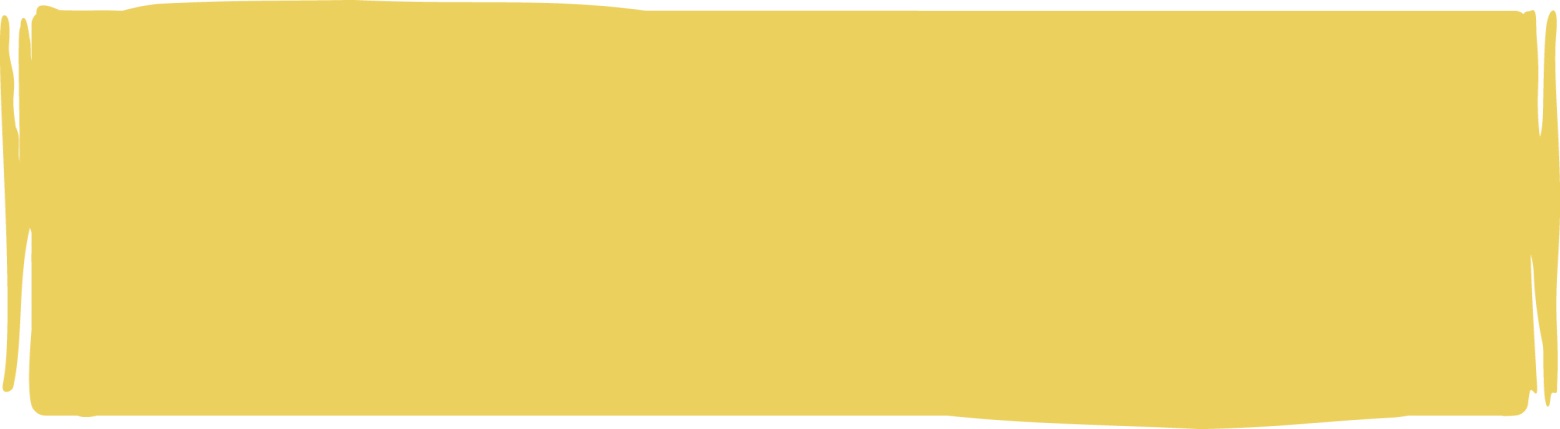 Vom DRK auszufüllen:Eingang am: ____________                    Im DRK-Server als freies Mitglied angelegt am:______________________________________				_________________________________Unterschrift Jugendleitung										UnterschriftName:Vorname:Straße, Nr.:PLZ, Ort:Geburtsdatum:Telefon:Klasse:E-Mail:Erste HilfeErweiterte EHSan-GrundausbildungNotfalldarstellung  GrundkursOWE/ Rotkreuz Einführungsseminar